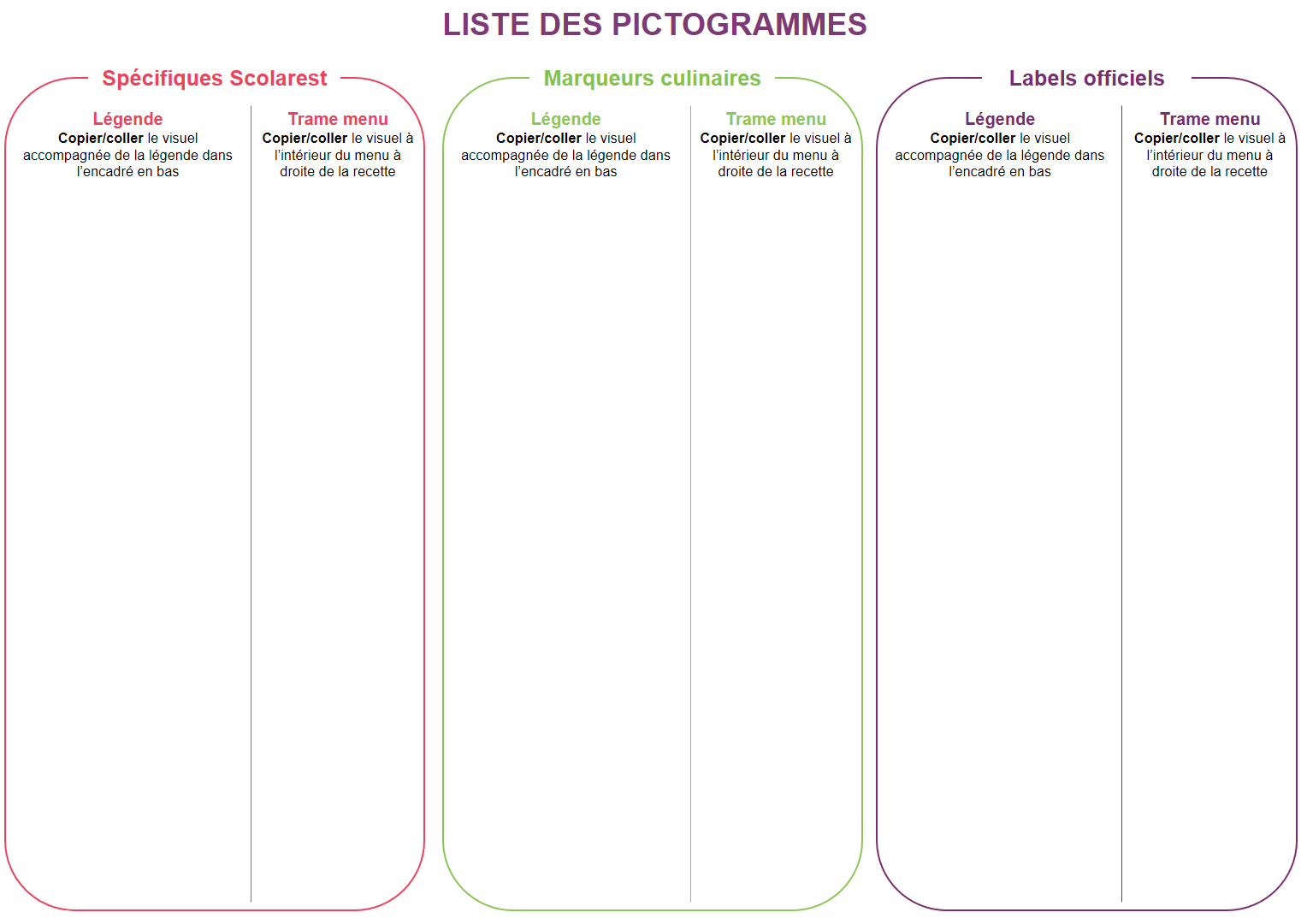 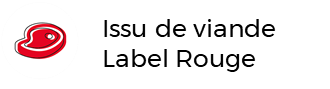 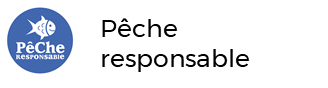 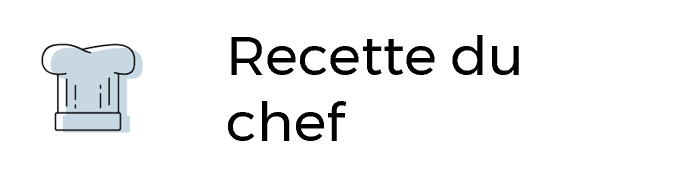 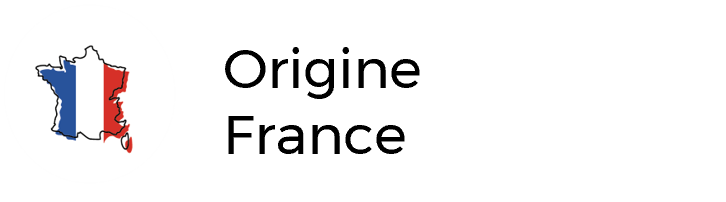 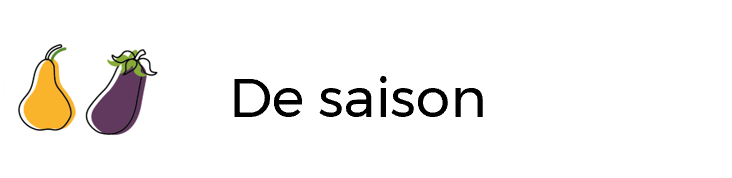 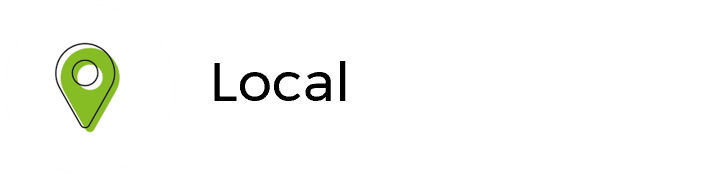 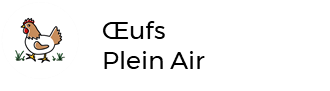 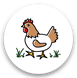 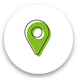 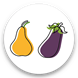 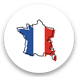 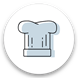 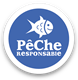 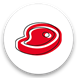 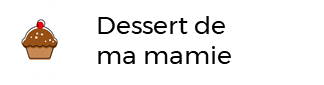 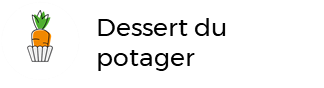 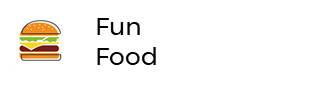 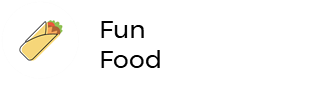 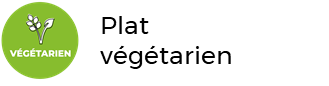 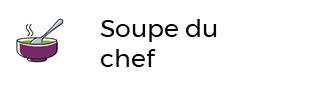 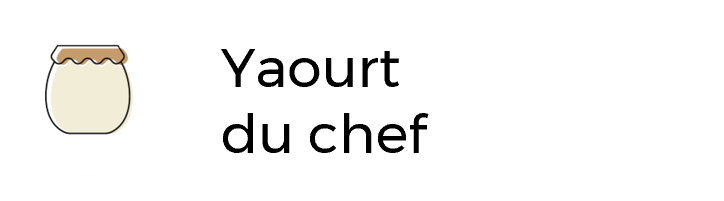 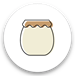 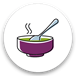 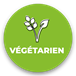 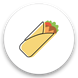 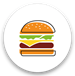 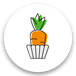 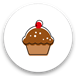 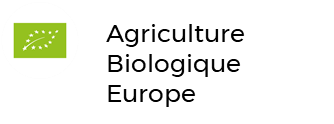 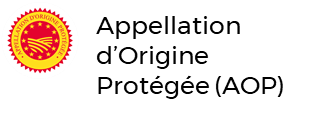 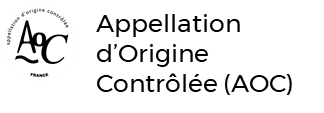 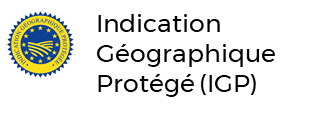 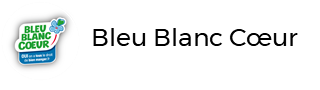 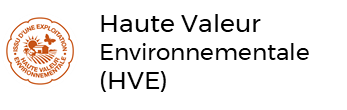 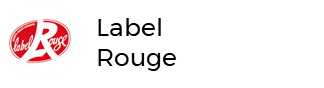 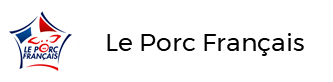 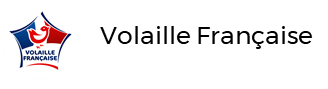 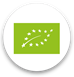 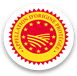 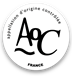 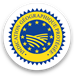 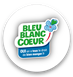 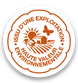 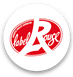 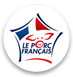 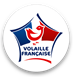 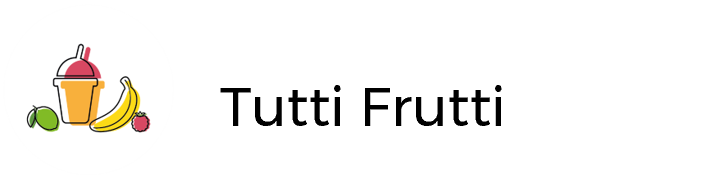 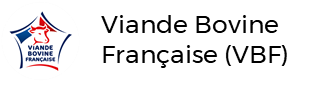 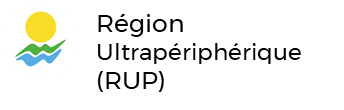 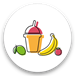 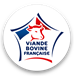 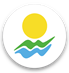 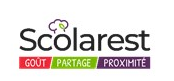 Dejeuner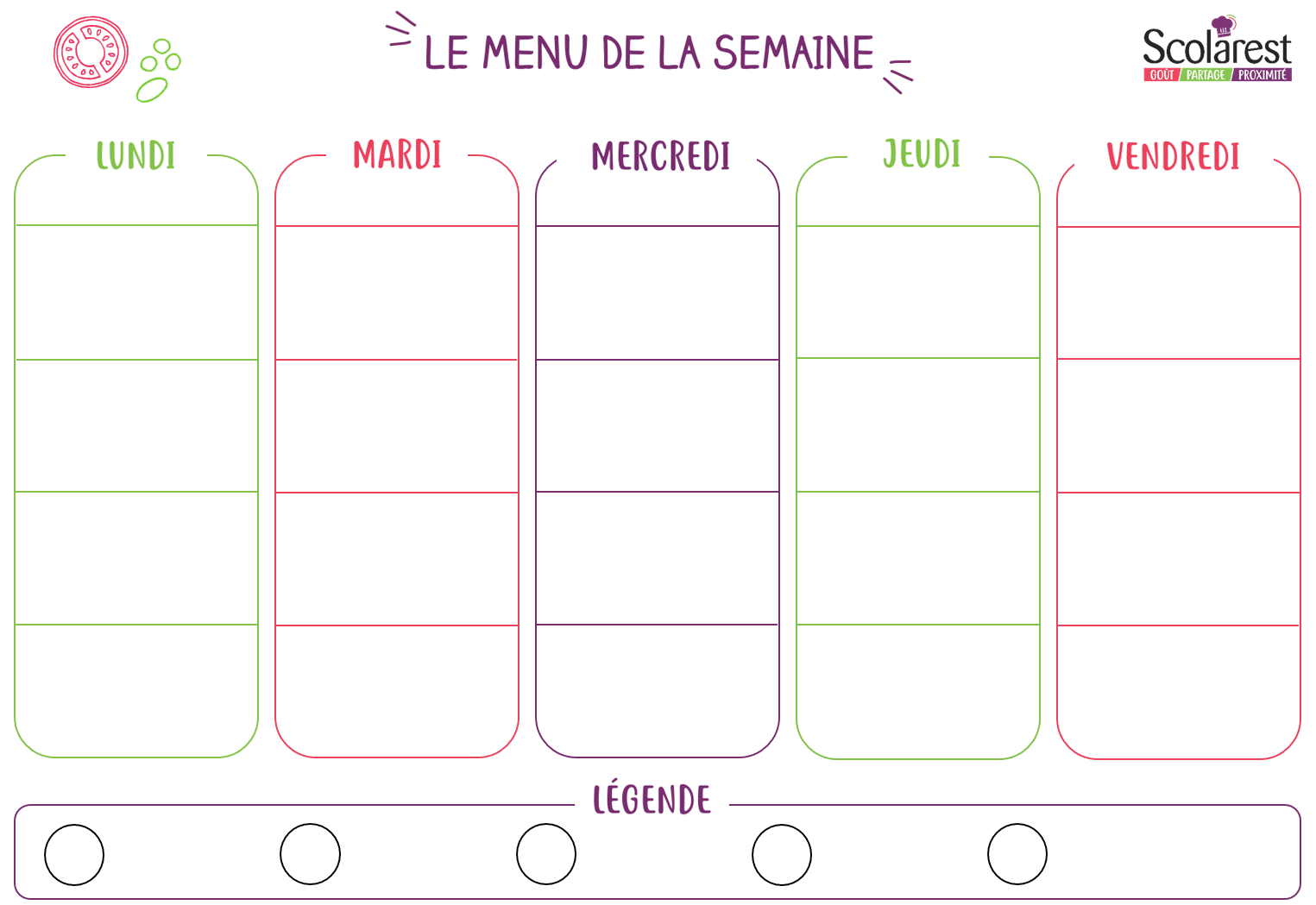 DejeunerDejeunerDejeunerDejeunerDejeunerDejeunerDejeunerDejeunerDejeunerDejeuner22/0423/0424/0425/0426/04ConcombreEmince de surimi Œufs dursSalade cœur de laitueCordon bleu de volailleFilet de lieu sauce nantuaPennes Poêlée légumes campagnardsBoulettes de veauBoulettes de soja tomate basilicSemouleLégumes couscousÉmincé de bœuf en goulashCassolette du pêcheur BléCourgettes à la vapeurFilet de lieu noir sauce curryRiz pilafChou-fleur sauté au paprikaGoudaEmmentalYaourt velouté aux fruits mixésEdamCompote de fruitsSalade de fruits au siropBiscuitsCorbeille de fruits